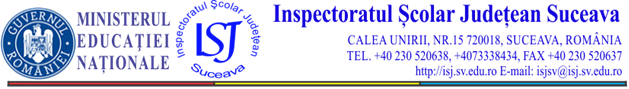 Disciplina: SOCIO-UMANE Discipline socio-umane la nivelul Planurilor-cadru,cursuri de zi:Invăţămînt primar - clasa a III-a şi a IV-a - Educaţie CivicăInvăţămînt gimnazial - clasa a V-a – Educație socială - Gândire critică și drepturile copiluluiInvăţămînt gimnazial –clasa a VII-a şi a VIII-a - Cultură civicăInvăţământ liceal - clasa a IX-a – Logică, argumentare şi comunicareInvăţământ liceal - clasa a X-a – Psihologie, Educaţie antreprenorialăÎnvățământul profesional de 3 ani - clasa a IX-a – Logică, argumentare şi comunicareÎnvățământul profesional de 3 ani - clasa a X-a – PsihologieÎnvățământul profesional de 3 ani - clasa a XI-a – Educație antreprenorialăInvăţământ liceal - clasa a XI-a - Economie (toate filierele), Sociologie (numai pentru filiera teoretică, specializarea filologie şi ştiinţe sociale)Invăţământ liceal - clasa a XII-a - Filosofie (cu excepţia filierei tehnologice), Studii sociale (numai la filiera teoretica, specializarea ştiinţe sociale), Economie aplicată (numai la filiera tehnologică)ÎNVĂȚĂMÂNT PRIMARPrecizările privind aplicarea planurilor-cadru și a programelor școlare pentru învățământul primar nr. 27117/28.01.2015 se pot  accesa la adresa:http://programe.ise.ro/Portals/1/Curriculum/2015/Precizari%20planuri-cadru%20si%20programe_2015-2016_2016-2017.pdfORDINUL nr. 3.371 din 12 martie 2013 privind aprobarea planurilor-cadru de invatamant pentru invatamantul primar si a Metodologiei privind aplicarea planurilor-cadru de invatamant pentru invatamantul primar se  poate accesa la adresa:http://programe.ise.ro/Portals/1/Curriculum/Pl_cadru-actuale/Primar/1_OMEN_3.371_12.03.2%20013%20%20privind%20aprobarea%20planurilor-cadru%20inv_primar%20si%20a%20Metodologiei%20privind%20aplicarea%20planurilor-cadru%20de%20invatamant.pdfÎNVĂȚĂMÂNT GIMNAZIALNoile planuri - cadru pentru învățământul gimnazial au fost aprobate prin OMENCS nr. 3590/5.04.2016Conform Art. 8 – Planurile-cadru de învățământ aprobate prin prezentul ordin se aplică începând cu anul școlar 2017-2018, la clasa a V-aConform Art. 9 (2) În anul școlar 2017-2018, la clasele a VI-a - a VIII-a, se aplică Planurile –cadru de învățământ aprobate prin Ordinul Ministrului Educației și Cercetării nr. 3638/11.04.2001Planurile-cadru pentru gimnaziu pot fi accesate la adresele:http://programe.ise.ro/Portals/1/Curriculum/Pl_cadru-actuale/Gimnaziu/OMENCS%203590_5%20apr%202016_Plan-cadru%20de%20%C3%AEnvatamant%20pentru%20gimnaziu.pdfhttp://programe.ise.ro/Portals/1/Curriculum/Pl_cadru-actuale/Gimnaziu/OMEC%203638_2001%20Planuri-cadru%20de%20invatamant%20pentru%20clasele%20a%20V-a%20%E2%80%93%20a%20VIII-a.pdfPlanurile - cadru pentru învățământul gimnazial includ, la nivelul claselor V-VIII, pachetul disciplinelor intitulate  generic Educație socială, după cum urmează:la clasa a V-a - Educație socială - Gândire critică și drepturile copilului, 1 oră/săptămână; la clasa a VI-a - Educație socială - Educație  interculturală, 1 oră/săptămână; la  clasa  a VII-a - Educație socială - Educație  pentru  cetățenie  democratică, 1 oră/săptămână; la clasa  a  VIII-a - Educație socială - Educație economico-financiară, 1 oră/săptămână . Un element de general de noutate la nivelul planului-cadru pentru învățământul gimnazial îl reprezintă faptul că elevii pot opta, într-un an de studiu, pentru 2-3 cursuri opționale, din care un opțional integrat la nivelul mai multor arii curriculare este obligatoriu.INVĂŢĂMÂNT LICEALPlanuri – cadru de învăţământ valabile începând cu anul şcolar 2009-2010, ciclul liceal Ordinul ministrului educaţiei nr. 3.410/16.03.2009, privind aprobarea Planurilor-cadru de învăţământ pentru clasele a IX-a – a XII-a, filierele teoretică şi vocaţională, cursuri de zi;Ordinul ministrului educaţiei nr. 3.411/16.03.2009, privind aprobarea Planurilor-cadru de învăţământ pentru clasa a IX-a, ciclul inferior al liceului, filiera tehnologică, învăţământ de zi şi învăţământ seral;Ordinul ministrului educaţiei nr. 3.412/16.03.2009, privind aprobarea Planurilor-cadru de învăţământ pentru clasa a X-a, şcoala de arte şi meserii, pentru clasa a X-a, ciclul inferior al liceului, filiera tehnologică, ruta directă de calificare, pentru clasa a XI-a, anul de completare, precum şi pentru clasele a XI-a – a XII-a şi a XII-a/a XIII-a, ciclul superior al liceului, filiera tehnologică, cursuri de zi şi seral.TOATE PLANURILE–CADRU  VALABILE pot fi accesate la adresa: http://programe.ise.ro/Actuale.aspxNotificarea nr. 45669/12.10.2009 cu privire la predarea-învăţarea disciplinelor socio-umane în învăţământul preuniversitar, cursuri de zi şi seral, începând cu anul şcolar 2009-2010 - rămân valabile precizările pentru învățământul licealÎNVĂŢĂMÂNT PROFESIONALOMEN 3152/2014 privind aprobarea planurilor-cadru de inv. pentru invatamantul profesional de 3 ani (http://programe.ise.ro/Portals/1/Curriculum/Pl_cadru-actuale/Profesional/OMEN%203152_2014%20privind%20aprobarea%20planurilor-cadru%20de%20inv%20pentru%20invatamantul%20profesional%20de%203%20ani.pdf)OMEN 3218/2014 privind aprobarea planului-cadru de inv pentru invatamantul profesional special.(http://programe.ise.ro/Portals/1/Curriculum/Pl_cadru-actuale/Profesional/OMEN%203218_2014%20privind%20aprobarea%20planului-cadru%20de%20inv%20pentru%20invatamantul%20profesional%20special.pdf)OMEN nr. 4437/29.08.2014 referitor la aplicarea programelor şcolare în învăţământul profesional de stat cu durata de 3 ani şi în învăţământul profesional special, începând cu anul şcolar 2014-2015, precum şi la aprobarea programei şcolare pentru Consiliere şi orientare, curriculum diferenţiat pentru învăţământul profesional de stat cu durata de 3 ani, clasele a IX-a, a X-a, a XI-a ( a se vedea Anexa 1 la  adresa: http://programe.ise.ro/Portals/1/Curriculum/2014-progr/2014-10/Ordin%204437_Anexa%201.pdf)INSPECTOR ŞCOLAR,  prof. Anuței Ioan Cezar